администрация ПОСТАНОВЛЯЕТ: 1. Внести изменения в постановление администрации МР «Печора» от 18.01.2019 №40 «Об оплате труда работников муниципального автономного учреждения «Печорское время»:1.1 пункт 4.7. раздела 4 «Выплаты стимулирующего характера» дополнить предложением следующего содержания:«Выплаты стимулирующего характера вновь назначенному руководителю Учреждения устанавливается Учредителем на основании ходатайства без учета результатов деятельности Учреждения в период, предшествующий его назначению.».          2. Настоящее постановление вступает в силу с даты подписания и подлежит размещению на официальном сайте администрации муниципального района «Печора».АДМИНИСТРАЦИЯ МУНИЦИПАЛЬНОГО РАЙОНА «ПЕЧОРА»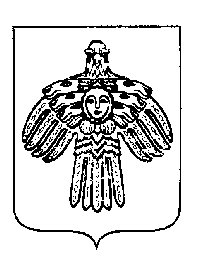 «ПЕЧОРА»  МУНИЦИПАЛЬНÖЙ  РАЙОНСААДМИНИСТРАЦИЯ ПОСТАНОВЛЕНИЕ ШУÖМПОСТАНОВЛЕНИЕ ШУÖМПОСТАНОВЛЕНИЕ ШУÖМ« 07   »  июня 2019 г.г. Печора,  Республика Коми	                 № 604О внесении изменений в постановление администрации МР «Печора» от 18.01.2019 № 40 «Об оплате труда работников муниципального автономного учреждения «Печорское время»Глава муниципального района –руководитель администрации   Н.Н.Паншина